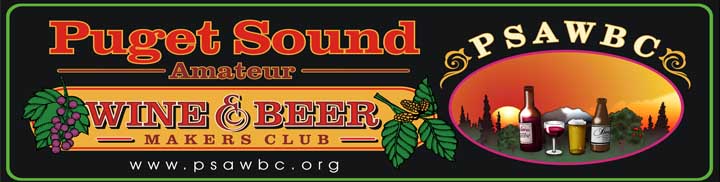 A Few Beer Recipes: makes 5 gallon batchesNut Brown Ale: a dark brown English ale – 6.5%1 3.5 lb can of hopped light malt extract½ lb black patent malt1 lb crystal malt2 tsp brewing salts2 tsp beer settler5 lbs corn sugar 1 ½ cups sugar for priming1 pkg ale yeast5 gallons waterChristmas Ale: A rich amber heavy ale – 5.5%1 3.3 lb can of John Bull Amber hopped malt extract2 cups crystal malt2 tsp brewing salts2 tsp beer settler3 lbs corn sugar1 ½ cups sugar for priming1 pkg beer yeast5 gallons waterOld Glory: a light American summer brew – 4%3 lbs dry malt extract2 oz boiling hops1 cup crystal malt2 ½ tsp brewing salts2 tsp beer settler2 lbs corn sugar1 ½ cups sugar for priming1 pkg beer yeast5 gallons waterBlack Beauty: a dark lager beer – 5%5 lbs dark dry malt1 cup black patent malt2 tsp brewing salts2 tsp beer settler1 lb corn sugar1 ½ cups sugar for priming1 pkg beer yeast5 gallons water2 oz Cascade hopsKopaneck Kreme: a heavy-bodied Rhine brew – 6.5%2 3.5 lb cans of hopped light malt extract2 tsp brewing salts½ package Burton Water Salts2 tsp beer settler2 lbs corn sugar1 ½ cups sugar for priming1 pkg beer yeast5 gallonsNickerbocker Bock: an old world bock beer – 7%1 3.3 lb can of John Bull hopped dark malt extract1 lb crystal malt1 oz finishing hops2 tsp brewing salts2 tsp beer settler3 lbs corn sugar1 ½ cups sugar for priming1 pkg beer yeast5 gallons waterSteam Beer: San Francisco steam beer – 5.5%1 3.5lb can of Munton and Fison Amber hopped malt syrup1 lb crystal malt½ package Burton Water Salts1 oz finishing hops2 tsp brewing salts2 tsp beer settler 3 lbs corn sugar1 ½ cups sugar for priming1 pkg beer yeast5 gallons waterEinbacker Alt: an all-malt beer 6.5%2 3.5-lb cans light malt syrup hop flavored and unhopped½ lb black patent malt1 oz finishing hops2 tsp beer settler1 pkg beer yeast5 gallons waterCanadian Light: 6%1 2.5-lb can hopped light malt syrup2 ½ tsp brewing salts2 tsp beer settler4 lbs corn sugar1 ½ cups sugar for priming1 pkg beer yeast5 gallons waterThe Flow of Beer:Tips: to “rack” means to siphon or transfer from one container to another. Make sure to thoroughly sanitize every piece of equipment that comes in contact with your beer. In large container mix 1-2 gallons water and malt syrup. Add hops when using unhopped malt (crystal and black patent). Boil 1 hour, then cool.  Add water to make 5 gallons, corn sugar, brewing salts, beer yeast. Put in primary fermentor. After 5 days, transfer to carboy and add beer settler. Top with airlock. Keep water in airlock and airlock on carboy at all times. Ferment for 10 to 20 days. When beer is clear, rack and prime.  Add 1 ½ cups sugar. Transfer beer to sterilized bottles. Top with sterilized caps. Age beer one month. Enjoy!